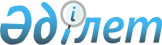 "О внесении изменений и дополнений в решение районного маслихата от 21 декабря 2011 года № 292 "О районном бюджете на 2012-2014 годы""
					
			Утративший силу
			
			
		
					Решение маслихата Темирского района Актюбинской области от 6 февраля 2012 года № 11. Зарегистрировано Департаментом юстиции Актюбинской области 20 февраля 2012 года № 3-10-161. Утратило силу в связи с истечением срока применения - решением маслихата Темирского района Актюбинской области от 2 мая 2013 года № 99      Сноска. Утратило силу в связи с истечением срока применения - решением маслихата Темирского района Актюбинской области от 02.05.2013 № 99

      В соответствии со статьей 6 Закона Республики Казахстан от 23 января 2001 года № 148 «О местном государственном управлении и самоуправлении в Республике Казахстан», со статьями 104, 106 Бюджетного кодекса Республики Казахстан от 4 декабря 2008 года № 95, районный маслихат РЕШИЛ:



      1. Внести в решение районного маслихата от 21 декабря 2011 года № 292 «О районном бюджете на 2012-2014 годы» зарегистрированное в Реестре государственной регистрации нормативных правовых актов за № 3-10-154, опубликованное в газете «Темір» от 27 января 2012 года № 5 следующие изменения и дополнения:



      1) в пункте 1:



      в подпункте 1):

      доходы

      цифры «3 915 184» заменить цифрами «3 937 017,6», в том числе по:

      поступлениям трансфертов

      цифры «1 673 514» заменить цифрами «1 695 347,6»;



      в подпункте 2):

      затраты

      цифры «3 915 184» заменить цифрами «3 953 224,6»;



      в подпункте 3):

      чистое бюджетное кредитование

      цифры «17 516» заменить цифрами «16 484», в том числе по:

      погашению бюджетных кредитов

      цифры «1 900» заменить цифрами «2 932»;



      в подпункте 5):

      дефицит бюджета

      цифры «- 17 516» заменить цифрами «- 32 691»;



      в подпункте 6):

      финансирование дефицита бюджета

      цифры «17 516» заменить цифрами «32 691».



      2) в пункте 11:

      на решение вопросов обустройства аульных (сельских) округов в реализацию мер по содействию экономическому развитию регионов в рамках Программы "Развитие регионов"

      цифры «1 392» заменить цифрами «2 534»;



      3) пункт 14 дополнить абзацем следующего содержания:

      «на подготовку к отопительному сезону на 2011-2012 годы - 20 691,6 тысяча тенге».



      2. Приложения № 1, 2, 3 к указанному решению изложить в редакции согласно приложениям 1, 2, 3 к настоящему решению.



      3. Настоящее решение вводится в действие с 1 января 2012 года.      Председатель сессии                       Секретарь

      районного маслихата                 районного маслихата         Н. НУРБАЙКОС                          Н. УТЕПОВ

Приложение № 1

к решению районного Маслихата

№ 11 от 6 февраля 2012 года Бюджет Темирского района на 2012 год

Приложение № 2

к решению районного Маслихата

№ 11 от 6 февраля 2012 года Бюджет Темирского района на 2013 год

Приложение № 3

к решению районного Маслихата

№ 11 от 6 февраля 2012 года Бюджет Темирского района на 2014 год
					© 2012. РГП на ПХВ «Институт законодательства и правовой информации Республики Казахстан» Министерства юстиции Республики Казахстан
				КатегорияКатегорияКатегорияКатегорияУточненный бюджет на 2012 годКлассКлассКлассУточненный бюджет на 2012 годПодклассПодклассУточненный бюджет на 2012 годНаименованиеУточненный бюджет на 2012 годПоступление3 937 017,6I.Доходы2241670
1
Налоговые поступления2209965
101
Подоходный налог195755
1012Индивидуальный подоходный налог195755103
Социальный налог170045
1031Социальный налог170045104
Hалоги на собственность1826953
1041Hалоги на имущество17814451043Земельный налог51191044Hалог на транспортные средства384131045Единый земельный налог1976105
Внутренние налоги на товары, работы и услуги13215
1052Акцизы22191053Поступления за использование природных и других ресурсов68761054Сборы за ведение предпринимательской и профессиональной деятельности37565Фиксированный налог364108
Обязательные платежи, взимаемые за совершение юридически значимых действий и (или) выдачу документов уполномоченными на то государственными органами или должностными лицами3997
1081Государственная пошлина39972
Неналоговые поступления28430
201
Доходы от государственной собственности19531
2015Доходы от аренды имущества, находящегося в государственной собственности19531204
Штрафы, пеня, санкции, взыскания, налагаемые государственными учреждениями, финансируемыми из государственного бюджета, а также содержащимися и финансируемыми из бюджета (сметы расходов) Национального Банка Республики Казахстан 7743
2041Штрафы, пеня, санкции, взыскания, налагаемые государственными учреждениями, финансируемыми из государственного бюджета, а также содержащимися и финансируемыми из бюджета (сметы расходов) Национального Банка Республики Казахстан, за исключением поступлений от организаций нефтяного сектора 7743206
Прочие неналоговые поступления1156
2061Прочие неналоговые поступления11563
Поступления от продажи основного капитала3275
303
Продажа земли и нематериальных активов3275
3031Продажа земли32754
Поступления трансфертов 1695347,6
402
Трансферты из вышестоящих органов государственного управления1695347,6
4022Трансферты из областного бюджета1695347,6Функциональная группаФункциональная группаФункциональная группаФункциональная группаФункциональная группаУточненный бюджет на 2012 годФункциональная подгруппаФункциональная подгруппаФункциональная подгруппаФункциональная подгруппаУточненный бюджет на 2012 годАдминистратор БПАдминистратор БПАдминистратор БПУточненный бюджет на 2012 годПрограммаПрограммаУточненный бюджет на 2012 годНаименованиеУточненный бюджет на 2012 годII. Затраты3 953 224,6
01
Государственные услуги общего характера244296,3
1
Представительные, исполнительные и другие органы, выполняющие общие функции государственного управления206941
101112
Аппарат маслихата района (города областного значения)17682
101112001Услуги по обеспечению деятельности маслихата района (города областного значения)17682101122
Аппарат акима района (города областного значения)47478
101122001Услуги по обеспечению деятельности акима района (города областного значения)47478101123
Аппарат акима района в городе, города районного значения, поселка, аула (села), аульного (сельского) округа141781
101123001Услуги по обеспечению деятельности акима района в городе, города районного значения, поселка, аула (села), аульного (сельского) округа14178112
Финансовая деятельность19786,3
452
Отдел финансов района (города областного значения)19786,3
001Услуги по реализации государственной политики в области исполнения бюджета района (города областного значения) и управления коммунальной собственностью района (города областного значения)16115003Проведение оценки имущества в целях налогообложения518004Организация работы по выдаче разовых талонов и обеспечение полноты сбора сумм от реализации разовых талонов2488011Учет, хранение, оценка и реализация имущества, поступившего в коммунальную собственность665,35
Планирование и статистическая деятельность17569
476
Отдел экономики, бюджетного планирования и предпринимательства района (города областного значения)17569
001Услуги по реализации государственной политики в области формирования, развития экономической политики, системы государственного планирования, управления района и предпринимательства (города областного значения)1756902
Оборона2470
21
Военные нужды800
201122
Аппарат акима района (города областного значения)800
201122005Мероприятия в рамках исполнения всеобщей воинской обязанности80022
Организация работы по чрезвычайным ситуациям1670
202122
Аппарат акима района (города областного значения)1670
202122006Предупреждение и ликвидация чрезвычайных ситуаций масштаба района (города областного значения)800007Мероприятия по профилактике и тушению степных пожаров районного (городского) масштаба, а также пожаров в населенных пунктах, в которых не созданы органы государственной противопожарной службы87004
Образование3103286
41
Дошкольное воспитание и обучение194887
401471
Отдел образования, физической культуры и спорта района (города областного значения)194887
401464003Обеспечение дошкольного воспитания и обучения194438025Увеличение размера доплаты за квалификационную категорию воспитателям дошкольных организаций за счет целевых трансфертов из республиканского бюджета44942
Начальное, основное среднее и общее среднее образование1990029
402471
Отдел образования, физической культуры и спорта района (города областного значения)1990029
402464004Общеобразовательное обучение1900421402464005Дополнительное образование для детей и юношества66982063Повышение оплаты труда учителям, прошедшим повышение квалификации по учебным программам АОО «Назарбаев интеллектуальные школы» за счет трансфертов из республиканского бюджета1877064Увеличение размера доплаты за квалификационную категорию учителям школ за счет трансфертов из республиканского бюджета207499
Прочие услуги в области образования918370
466
Отдел архитектуры, градостроительства и строительства района (города областного значения)887207
037Строительство и реконструкция объектов образования887207471
Отдел образования, физической культуры и спорта района (города областного значения)31163
009Приобретение и доставка учебников, учебно-методических комплексов для государственных учреждений образования района (города областного значения)7114010Проведение школьных олимпиад, внешкольных мероприятий и конкурсов районного (городского) масштаба14764020Ежемесячные выплаты денежных средств опекунам (попечителям) на содержание ребенка-сироты (детей-сирот), и ребенка (детей), оставшегося без попечения родителей за счет трансфертов из республиканского бюджета7985023Обеспечение оборудованием, программным обеспечением детей-инвалидов, обучающихся на дому за счет трансфертов из республиканского бюджета130006
Социальная помощь и социальное обеспечение174958
62
Социальная помощь155548
602123
Аппарат акима района в городе, города районного значения, поселка, аула (села), аульного (сельского) округа5873
602123003Оказание социальной помощи нуждающимся гражданам на дому5873602451
Отдел занятости и социальных программ района (города областного значения)149675
602451002Программа занятости50651602451004Оказание социальной помощи на приобретение топлива специалистам здравоохранения, образования, социального обеспечения, культуры и спорта в сельской местности в соответствии с законодательством РК16811602451005Государственная адресная социальная помощь (ГАСП)3000602451006Оказание жилищной помощи700602451007Социальная помощь отдельным категориям нуждающихся граждан по решениям местных представительных органов38366602451016Государственные пособия на детей до 18 лет28987602451017Обеспечение нуждающихся инвалидов обязательными гигиеническими средствами и предоставление услуг специалистами жестового языка, индивидуальными помощниками в соответствии с индивидуальной программой реабилитации инвалида1712602464023Обеспечение деятельности центров занятости населения944869
Прочие услуги в области социальной помощи и социального обеспечения19410
609451
Отдел занятости и социальных программ района (города областного значения)19410
609451001Услуги по реализации государственной политики на местном уровне в области обеспечения занятости и реализации социальных программ для населения18875609451011Оплата услуг по зачислению, выплате и доставке пособий и других социальных выплат53507
Жилищно-коммунальное хозяйство153264,6
71
Жилищное хозяйство93401
701466
Отдел архитектуры, градостроительства и строительства района (города областного значения)93401
701467003Проектирование, строительство и (или) приобретение жилья государственного коммунального жилищного фонда34950701467004Проектирование, развитие, обустройство и (или) приобретение инженерно-коммуникационной инфраструктуры4151018Строительство и (или) приобретение жилья и развитие инженерно-коммуникационной инфраструктуры в рамках Программы занятости-2020543002
Коммунальное хозяйство45191,6
458
Отдел жилищно-коммунального хозяйства, пассажирского транспорта и автомобильных дорог района (города областного значения)45191,6
011Обеспечение бесперебойного теплоснабжения малых городов20691,6028Развитие коммунального хозяйства17000029Развитие системы водоснабжения750073
Благоустройство населенных пунктов14672
703123
Аппарат акима района в городе, города районного значения, поселка, аула (села), аульного (сельского) округа14672
703123008Освещение улиц населенных пунктов5296703123009Обеспечение санитарии населенных пунктов4488703123011Благоустройство и озеленение населенных пунктов488808
Культура, спорт, туризм и информационное пространство160539
81
Деятельность в области культуры101321
801455
Отдел культуры и развития языков района (города областного значения)101321
801455003Поддержка культурно-досуговой работы10132182
Спорт2200
802471
Отдел образования, физической культуры и спорта района (города областного значения)2200
802465014Проведение спортивных соревнований на районном (города областного значения) уровне1200802465015Подготовка и участие членов сборных команд района (города областного значения) по различным видам спорта на областных спортивных соревнованиях100083
Информационное пространство42229
803455
Отдел культуры и развития языков района (города областного значения)34229
803455006Функционирование районных (городских) библиотек33729007Развитие государственного языка и других языков народа Казахстана500803456
Отдел внутренней политики района (города областного значения)8000
803456002Услуги по проведению государственной информационной политики через газеты и журналы7000005Услуги по проведению государственной информационной политики через телерадиовещание100089
Прочие услуги по организации культуры, спорта, туризма и информационного пространства14789
809455
Отдел культуры и развития языков района (города областного значения)7363
809455001Услуги по реализации государственной политики на местном уровне в области развития языков и культуры7363809456
Отдел внутренней политики района (города областного значения)7426
809456001Услуги по реализации государственной политики на местном уровне в области информации, укрепления государственности и формирования социального оптимизма граждан6926809456003Реализация мероприятий в сфере молодежной политики50010
Сельское, водное, лесное, рыбное хозяйство, особо охраняемые природные территории, охрана окружающей среды и животного мира, земельные отношения63629
1
Сельское хозяйство22192
474
Отдел сельского хозяйства и ветеринарии района (города областного значения)16098
001Услуги по реализации государственной политики на местном уровне в сфере сельского хозяйства и ветеринарии 13973005Обеспечение функционирования скотомогильников (биотермических ям) 1055007Организация отлова и уничтожения бродячих собак и кошек1070476
Отдел экономики, бюджетного планирования и предпринимательства района (города областного значения)6094
099Реализация мер по оказанию социальной поддержки специалистов6094106
Земельные отношения9543
1006463
Отдел земельных отношений района (города областного значения)9543
1006463001Услуги по реализации государственной политики в области регулирования земельных отношений на территории района (города областного значения)8743003Земельно-хозяйственное устройство населенных пунктов400006Землеустройство, проводимое при установлении границ городов районного значения, районов в городе, поселков аулов (сел), аульных (сельских) округов4009
Прочие услуги в области сельского, водного, лесного, рыбного хозяйства, охраны окружающей среды и земельных отношений31894
474
Отдел сельского хозяйства и ветеринарии района (города областного значения)31894
013Проведение противоэпизоотических мероприятий3189411
Промышленность, архитектурная, градостроительная и строительная деятельность10110
112
Архитектурная, градостроительная и строительная деятельность10110
1102466
Отдел архитектуры, градостроительства и строительства района (города областного значения)101101102467001Услуги по реализации государственной политики в области строительства, улучшения архитектурного облика городов, районов и населенных пунктов области и обеспечению рационального и эффективного градостроительного освоения территории района (города областного значения)1011012
Транспорт и коммуникации3000
121
Автомобильный транспорт3000
1201458
Отдел жилищно-коммунального хозяйства, пассажирского транспорта и автомобильных дорог района (города областного значения)3000
1201458023Обеспечение функционирования автомобильных дорог300013
Прочие26435
133
Поддержка предпринимательской деятельности и защита конкуренции500
1303476
Отдел экономики, бюджетного планирования и предпринимательства района (города областного значения)500
1303469005Поддержка предпринимательской деятельности500139
Прочие25935
123
Аппарат акима района в городе, города районного значения, поселка, аула (села), аульного (сельского) округа2534
040Реализация мероприятий для решения вопросов обустройства аульных (сельских) округов в реализацию мер по содействию экономическому развитию регионов в рамках Программы «Развитие регионов» за счет целевых трансфертов из республиканского бюджета2534458
Отдел жилищно-коммунального хозяйства, пассажирского транспорта и автомобильных дорог района (города областного значения)7439
001Услуги по реализации государственной политики на местном уровне в области жилищно-коммунального хозяйства, пассажирского транспорта и автомобильных дорог 7439471
Отдел образования, физической культуры и спорта района (города областного значения)15962
001Услуги по обеспечению деятельности отдела образования, физической культуры и спорта1596215
Трансферты11236,7
1
Трансферты11236,7
452
Отдел финансов района (города областного значения)11236,7
006Возврат неиспользованных (недоиспользованных) целевых трансфертов11236,7ІІІ.Чистое бюджетное кредитование16484Бюджетные кредиты1941610Сельское, водное, лесное, рыбное хозяйство, особо охраняемые природные территории, охрана окружающей среды и животного мира, земельные отношения194161Сельское хозяйство19416476
Отдел экономики, бюджетного планирования и предпринимательства района (города областного значения)19416004Бюджетные кредиты для реализации мер социальной поддержки специалистов19416категориякатегориякатегориякатегорияклассыклассыклассыподклассыподклассыНаименование5
Погашение бюджетных кредитов2932
01Погашение бюджетных кредитов29321Погашение бюджетных кредитов выданных из государственного бюджета2932функцион группафункцион группафункцион группафункцион группафункцион группаподгруппаподгруппаподгруппаподгруппаадминистраторадминистраторадминистраторпрограммапрограммаНаименованиеIV. Сальдо по операциям с финансовыми активамиV.Дефицит бюджета- 32 691 
VІ.Финансирование дефицита бюджета32691
категориякатегориякатегориякатегорияклассыклассыклассыподклассыподклассыНаименование7
Поступление займов19416
01Внутренние государственные займы194162Договоры займа19416категориякатегориякатегориякатегориякатегорияклассыклассыклассыклассыподклассыподклассыподклассыНаименование16Погашение займов2932
1Погашение займов2932452
Отдел финансов района (города областного значения)2932
008Погашение долга местного исполнительного органа перед вышестоящим бюджетом2932категориякатегориякатегориякатегорияклассыклассыклассыподклассыподклассыНаименование8Используемые остатки бюджетных средств16207
01Остатки бюджетных средств16207
1Остатки бюджетных средств16207КатегорияКатегорияКатегорияКатегорияУточненный бюджет на 2013 годКлассКлассКлассУточненный бюджет на 2013 годПодклассПодклассУточненный бюджет на 2013 годНаименованиеУточненный бюджет на 2013 годПоступление2 933 998 
I.Доходы2453849
1
Налоговые поступления2419779
101
Подоходный налог208801
1012Индивидуальный подоходный налог208801103
Социальный налог184032
1031Социальный налог184032104
Hалоги на собственность2008443
1041Hалоги на имущество19595201043Земельный налог55051044Hалог на транспортные средства412941045Единый земельный налог2124105
Внутренние налоги на товары, работы и услуги14205
1052Акцизы23851053Поступления за использование природных и других ресурсов73921054Сборы за ведение предпринимательской и профессиональной деятельности40375Фиксированный налог391108
Обязательные платежи, взимаемые за совершение юридически значимых действий и (или) выдачу документов уполномоченными на то государственными органами или должностными лицами4298
1081Государственная пошлина42982
Неналоговые поступления30565
201
Доходы от государственной собственности21000
2015Доходы от аренды имущества, находящегося в государственной собственности21000204
Штрафы, пеня, санкции, взыскания, налагаемые государственными учреждениями, финансируемыми из государственного бюджета, а также содержащимися и финансируемыми из бюджета (сметы расходов) Национального Банка Республики Казахстан 8323
2041Штрафы, пеня, санкции, взыскания, налагаемые государственными учреждениями, финансируемыми из государственного бюджета, а также содержащимися и финансируемыми из бюджета (сметы расходов) Национального Банка Республики Казахстан, за исключением поступлений от организаций нефтяного сектора 8323206
Прочие неналоговые поступления1242
2061Прочие неналоговые поступления12423
Поступления от продажи основного капитала3505
303
Продажа земли и нематериальных активов3505
3031Продажа земли35054
Поступления трансфертов 480149
402
Трансферты из вышестоящих органов государственного управления480149
4022Трансферты из областного бюджета480149Функциональная группаФункциональная группаФункциональная группаФункциональная группаФункциональная группаУточненный бюджет на 2013 годФункциональная подгруппаФункциональная подгруппаФункциональная подгруппаФункциональная подгруппаУточненный бюджет на 2013 годАдминистратор бюджетных программАдминистратор бюджетных программАдминистратор бюджетных программУточненный бюджет на 2013 годПрограммаПрограммаУточненный бюджет на 2013 годНаименованиеУточненный бюджет на 2013 годII. Затраты2 933 998 
01
Государственные услуги общего характера244088
1
Представительные, исполнительные и другие органы, выполняющие общие функции государственного управления209989
101112
Аппарат маслихата района (города областного значения)17775
101112001Услуги по обеспечению деятельности маслихата района (города областного значения)17775101122
Аппарат акима района (города областного значения)48112
101122001Услуги по обеспечению деятельности акима района (города областного значения)47712003Капитальные расходы государственных органов400101123
Аппарат акима района в городе, города районного значения, поселка, аула (села), аульного (сельского) округа144102
101123001Услуги по обеспечению деятельности акима района в городе, города районного значения, поселка, аула (села), аульного (сельского) округа143602022Капитальные расходы государственных органов50012
Финансовая деятельность16192
452
Отдел финансов района (города областного значения)16192
001Услуги по реализации государственной политики в области исполнения бюджета района (города областного значения) и управления коммунальной собственностью района (города областного значения)15892003Проведение оценки имущества в целях налогообложения3005
Планирование и статистическая деятельность17907
476
Отдел экономики, бюджетного планирования и предпринимательства района (города областного значения)17907
001Услуги по реализации государственной политики в области формирования, развития экономической политики, системы государственного планирования, управления района и предпринимательства (города областного значения)17707003Капитальные расходы государственных органов20002
Оборона2731
21
Военные нужды900
201122
Аппарат акима района (города областного значения)900
201122005Мероприятия в рамках исполнения всеобщей воинской обязанности90022
Организация работы по чрезвычайным ситуациям1831
202122
Аппарат акима района (города областного значения)1831
202122006Предупреждение и ликвидация чрезвычайных ситуаций масштаба района (города областного значения)900007Мероприятия по профилактике и тушению степных пожаров районного (городского) масштаба, а также пожаров в населенных пунктах, в которых не созданы органы государственной противопожарной службы93104
Образование2176828
41
Дошкольное воспитание и обучение200932
401471
Отдел образования, физической культуры и спорта района (города областного значения)200932
401464003Обеспечение дошкольного воспитания и обучения200483025Увеличение размера доплаты за квалификационную категорию воспитателям дошкольных организаций за счет целевых трансфертов из республиканского бюджета44942
Начальное, основное среднее и общее среднее образование1943358
402471
Отдел образования, физической культуры и спорта района (города областного значения)1943358
402464004Общеобразовательное обучение1820443402464005Дополнительное образование для детей и юношества67349063Повышение оплаты труда учителям, прошедшим повышение квалификации по учебным программам АОО «Назарбаев интеллектуальные школы» за счет трансфертов из республиканского бюджета34817064Увеличение размера доплаты за квалификационную категорию учителям школ за счет трансфертов из республиканского бюджета207499
Прочие услуги в области образования32538
471
Отдел образования, физической культуры и спорта района (города областного значения)32538
009Приобретение и доставка учебников, учебно-методических комплексов для государственных учреждений образования района (города областного значения)8114010Проведение школьных олимпиад, внешкольных мероприятий и конкурсов районного (городского) масштаба15348020Ежемесячные выплаты денежных средств опекунам (попечителям) на содержание ребенка-сироты (детей-сирот), и ребенка (детей), оставшегося без попечения родителей за счет трансфертов из республиканского бюджета7985023Обеспечение оборудованием, программным обеспечением детей-инвалидов, обучающихся на дому за счет трансфертов из республиканского бюджета109106
Социальная помощь и социальное обеспечение154815
62
Социальная помощь136510
602123
Аппарат акима района в городе, города районного значения, поселка, аула (села), аульного (сельского) округа5874
602123003Оказание социальной помощи нуждающимся гражданам на дому5874602451
Отдел занятости и социальных программ района (города областного значения)130636
602451002Программа занятости35708602451004Оказание социальной помощи на приобретение топлива специалистам здравоохранения, образования, социального обеспечения, культуры и спорта в сельской местности в соответствии с законодательством РК18972602451005Государственная адресная социальная помощь (ГАСП)3000602451006Оказание жилищной помощи749602451007Социальная помощь отдельным категориям нуждающихся граждан по решениям местных представительных органов41052602451016Государственные пособия на детей до 18 лет29355602451017Обеспечение нуждающихся инвалидов обязательными гигиеническими средствами и предоставление услуг специалистами жестового языка, индивидуальными помощниками в соответствии с индивидуальной программой реабилитации инвалида180069
Прочие услуги в области социальной помощи и социального обеспечения18305
609451
Отдел занятости и социальных программ района (города областного значения)18305
609451001Услуги по реализации государственной политики на местном уровне в области обеспечения занятости и реализации социальных программ для населения17705609451011Оплата услуг по зачислению, выплате и доставке пособий и других социальных выплат60007
Жилищно-коммунальное хозяйство92973
71
Жилищное хозяйство80100
701466
Отдел архитектуры, градостроительства и строительства района (города областного значения)80100
701467003Проектирование, строительство и (или) приобретение жилья государственного коммунального жилищного фонда30100701467004Проектирование, развитие, обустройство и (или) приобретение инженерно-коммуникационной инфраструктуры5000073
Благоустройство населенных пунктов12873
703123
Аппарат акима района в городе, города районного значения, поселка, аула (села), аульного (сельского) округа12873
703123008Освещение улиц населенных пунктов4395703123009Обеспечение санитарии населенных пунктов3385703123011Благоустройство и озеленение населенных пунктов509308
Культура, спорт, туризм и информационное пространство163681
81
Деятельность в области культуры100274
801455
Отдел культуры и развития языков района (города областного значения)100274
801455003Поддержка культурно-досуговой работы10027482
Спорт2500
802471
Отдел образования, физической культуры и спорта района (города областного значения)2500
802465014Проведение спортивных соревнований на районном (города областного значения) уровне1300802465015Подготовка и участие членов сборных команд района (города областного значения) по различным видам спорта на областных спортивных соревнованиях120083
Информационное пространство45067
803455
Отдел культуры и развития языков района (города областного значения)37067
803455006Функционирование районных (городских) библиотек36517007Развитие государственного языка и других языков народа Казахстана550803456
Отдел внутренней политики района (города областного значения)8000
803456002Услуги по проведению государственной информационной политики через газеты и журналы7000005Услуги по проведению государственной информационной политики через телерадиовещание100089
Прочие услуги по организации культуры, спорта, туризма и информационного пространства15840
809455
Отдел культуры и развития языков района (города областного значения)7643
809455001Услуги по реализации государственной политики на местном уровне в области развития языков и культуры7443010Капитальные расходы государственных органов200809456
Отдел внутренней политики района (города областного значения)8197
809456001Услуги по реализации государственной политики на местном уровне в области информации, укрепления государственности и формирования социального оптимизма граждан7497809456003Реализация мероприятий в сфере молодежной политики70010
Сельское, водное, лесное, рыбное хозяйство, особо охраняемые природные территории, охрана окружающей среды и животного мира, земельные отношения63264
1
Сельское хозяйство21769
474
Отдел сельского хозяйства и ветеринарии района (города областного значения)16453
001Услуги по реализации государственной политики на местном уровне в сфере сельского хозяйства и ветеринарии 14178005Обеспечение функционирования скотомогильников (биотермических ям) 1130007Организация отлова и уничтожения бродячих собак и кошек1145476
Отдел экономики, бюджетного планирования и предпринимательства района (города областного значения)5316
099Реализация мер по оказанию социальной поддержки специалистов5316106
Земельные отношения9601
1006463
Отдел земельных отношений района (города областного значения)9601
1006463001Услуги по реализации государственной политики в области регулирования земельных отношений на территории района (города областного значения)8801003Земельно-хозяйственное устройство населенных пунктов400006Землеустройство, проводимое при установлении границ городов районного значения, районов в городе, поселков аулов (сел), аульных (сельских) округов4009
Прочие услуги в области сельского, водного, лесного, рыбного хозяйства, охраны окружающей среды и земельных отношений31894
474
Отдел сельского хозяйства и ветеринарии района (города областного значения)31894
013Проведение противоэпизоотических мероприятий3189411
Промышленность, архитектурная, градостроительная и строительная деятельность10555
112
Архитектурная, градостроительная и строительная деятельность10555
1102466
Отдел архитектуры, градостроительства и строительства района (города областного значения)105551102467001Услуги по реализации государственной политики в области строительства, улучшения архитектурного облика городов, районов и населенных пунктов области и обеспечению рационального и эффективного градостроительного освоения территории района (города областного значения)10270015Капитальные расходы государственных органов28513
Прочие25063
133
Поддержка предпринимательской деятельности и защита конкуренции500
1303476
Отдел экономики, бюджетного планирования и предпринимательства района (города областного значения)500
1303469005Поддержка предпринимательской деятельности500139
Прочие24563
458
Отдел жилищно-коммунального хозяйства, пассажирского транспорта и автомобильных дорог района (города областного значения)7608
001Услуги по реализации государственной политики на местном уровне в области жилищно-коммунального хозяйства, пассажирского транспорта и автомобильных дорог 7608471
Отдел образования, физической культуры и спорта района (города областного значения)16955
001Услуги по обеспечению деятельности отдела образования, физической культуры и спорта16955ІІІ.Чистое бюджетное кредитование15781Бюджетные кредиты1941610Сельское, водное, лесное, рыбное хозяйство, особо охраняемые природные территории, охрана окружающей среды и животного мира, земельные отношения194161Сельское хозяйство19416Функйиональная группаФункйиональная группаФункйиональная группаФункйиональная группаФункйиональная группаУточненный бюджет на 2013 годФункциональная подгруппаФункциональная подгруппаФункциональная подгруппаФункциональная подгруппаУточненный бюджет на 2013 годАдминистратор бюджетных программАдминистратор бюджетных программАдминистратор бюджетных программУточненный бюджет на 2013 годПрограммаПрограммаУточненный бюджет на 2013 годНаименованиеУточненный бюджет на 2013 год476
Отдел экономики, бюджетного планирования и предпринимательства района (города областного значения)19416
004Бюджетные кредиты для реализации мер социальной поддержки специалистов19416категориякатегориякатегориякатегорияклассыклассыклассыподклассыподклассыНаименование5
Погашение бюджетных кредитов3635
01Погашение бюджетных кредитов36351Погашение бюджетных кредитов выданных из государственного бюджета3635функциональная группафункциональная группафункциональная группафункциональная группафункциональная группаподгруппаподгруппаподгруппаподгруппаадминистраторадминистраторадминистраторпрограммапрограммаНаименованиеIV. Сальдо по операциям с финансовыми активамиV.Дефицит бюджета- 15 781
VІ.Финансирование дефицита бюджета15781
категориякатегориякатегориякатегорияклассыклассыклассыподклассыподклассыНаименование7
Поступление займов19416
01Внутренние государственные займы194162Договоры займа19416категориякатегориякатегориякатегориякатегорияклассыклассыклассыклассыподклассыподклассыподклассыНаименование16Погашение займов3635
1Погашение займов3635452
Отдел финансов района (города областного значения)3635
008Погашение долга местного исполнительного органа перед вышестоящим бюджетом3635категориякатегориякатегориякатегорияклассыклассыклассыподклассыподклассыНаименование8Используемые остатки бюджетных средств0
01Остатки бюджетных средств0
1Остатки бюджетных средствКатегорияКатегорияКатегорияКатегорияУточненный бюджет на 2014 годКлассКлассКлассУточненный бюджет на 2014 годПодклассПодклассУточненный бюджет на 2014 годНаименованиеУточненный бюджет на 2014 годПоступление3 342 831
I.Доходы2715984
1
Налоговые поступления2709084
101
Подоходный налог256712
1012Индивидуальный подоходный налог256712103
Социальный налог228058
1031Социальный налог228058104
Hалоги на собственность2204049
1041Hалоги на имущество21486801043Земельный налог51101044Hалог на транспортные средства478591045Единый земельный налог2400105
Внутренние налоги на товары, работы и услуги15465
1052Акцизы24101053Поступления за использование природных и других ресурсов84501054Сборы за ведение предпринимательской и профессиональной деятельности42005Фиксированный налог405108
Обязательные платежи, взимаемые за совершение юридически значимых действий и (или) выдачу документов уполномоченными на то государственными органами или должностными лицами4800
1081Государственная пошлина48002
Неналоговые поступления2700
201
Доходы от государственной собственности600
2015Доходы от аренды имущества, находящегося в государственной собственности600204
Штрафы, пеня, санкции, взыскания, налагаемые государственными учреждениями, финансируемыми из государственного бюджета, а также содержащимися и финансируемыми из бюджета (сметы расходов) Национального Банка Республики Казахстан 0
2041Штрафы, пеня, санкции, взыскания, налагаемые государственными учреждениями, финансируемыми из государственного бюджета, а также содержащимися и финансируемыми из бюджета (сметы расходов) Национального Банка Республики Казахстан, за исключением поступлений от организаций нефтяного сектора 0206
Прочие неналоговые поступления2100
2061Прочие неналоговые поступления21003
Поступления от продажи основного капитала4200
303
Продажа земли и нематериальных активов4200
3031Продажа земли42004
Поступления трансфертов 626847
402
Трансферты из вышестоящих органов государственного управления626847
4022Трансферты из областного бюджета626847Функциональная группаФункциональная группаФункциональная группаФункциональная группаФункциональная группаУточненный бюджет на 2014 годФункциональная подгруппаФункциональная подгруппаФункциональная подгруппаФункциональная подгруппаУточненный бюджет на 2014 годАдминистратор БПАдминистратор БПАдминистратор БПУточненный бюджет на 2014 годПрограммаПрограммаУточненный бюджет на 2014 годНаименованиеУточненный бюджет на 2014 годII. Затраты3 342 831
01
Государственные услуги общего характера249781
1
Представительные, исполнительные и другие органы, выполняющие общие функции государственного управления215306
101112
Аппарат маслихата района (города областного значения)18183
101112001Услуги по обеспечению деятельности маслихата района (города областного значения)17983003Капитальные расходы государственных органов200101122
Аппарат акима района (города областного значения)50497
101122001Услуги по обеспечению деятельности акима района (города областного значения)50497101123
Аппарат акима района в городе, города районного значения, поселка, аула (села), аульного (сельского) округа146626
101123001Услуги по обеспечению деятельности акима района в городе, города районного значения, поселка, аула (села), аульного (сельского) округа145626022Капитальные расходы государственных органов100012
Финансовая деятельность16582
452
Отдел финансов района (города областного значения)16582
001Услуги по реализации государственной политики в области исполнения бюджета района (города областного значения) и управления коммунальной собственностью района (города областного значения)15982003Проведение оценки имущества в целях налогообложения400018Капитальные расходы государственных органов2005
Планирование и статистическая деятельность17893
476
Отдел экономики, бюджетного планирования и предпринимательства района (города областного значения)17893
001Услуги по реализации государственной политики в области формирования, развития экономической политики, системы государственного планирования, управления района и предпринимательства (города областного значения)1789302
Оборона2924
21
Военные нужды950
201122
Аппарат акима района (города областного значения)950
201122005Мероприятия в рамках исполнения всеобщей воинской обязанности95022
Организация работы по чрезвычайным ситуациям1974
202122
Аппарат акима района (города областного значения)1974
202122006Предупреждение и ликвидация чрезвычайных ситуаций масштаба района (города областного значения)950007Мероприятия по профилактике и тушению степных пожаров районного (городского) масштаба, а также пожаров в населенных пунктах, в которых не созданы органы государственной противопожарной службы102404
Образование2249328
41
Дошкольное воспитание и обучение201727
401471
Отдел образования, физической культуры и спорта района (города областного значения)201727
401464003Обеспечение дошкольного воспитания и обучения201278025Увеличение размера доплаты за квалификационную категорию воспитателям дошкольных организаций за счет целевых трансфертов из республиканского бюджета44942
Начальное, основное среднее и общее среднее образование2021971
402471
Отдел образования, физической культуры и спорта района (города областного значения)2021971
402464004Общеобразовательное обучение1835466402464005Дополнительное образование для детей и юношества67228063Повышение оплаты труда учителям, прошедшим повышение квалификации по учебным программам АОО «Назарбаев интеллектуальные школы» за счет трансфертов из республиканского бюджета98528064Увеличение размера доплаты за квалификационную категорию учителям школ за счет трансфертов из республиканского бюджета207499
Прочие услуги в области образования25630
471
Отдел образования, физической культуры и спорта района (города областного значения)25630
009Приобретение и доставка учебников, учебно-методических комплексов для государственных учреждений образования района (города областного значения)9114010Проведение школьных олимпиад, внешкольных мероприятий и конкурсов районного (городского) масштаба15425023Обеспечение оборудованием, программным обеспечением детей-инвалидов, обучающихся на дому за счет трансфертов из республиканского бюджета109106
Социальная помощь и социальное обеспечение163887
62
Социальная помощь145053
602123
Аппарат акима района в городе, города районного значения, поселка, аула (села), аульного (сельского) округа5876
602123003Оказание социальной помощи нуждающимся гражданам на дому5876602451
Отдел занятости и социальных программ района (города областного значения)139177
602451002Программа занятости37840602451004Оказание социальной помощи на приобретение топлива специалистам здравоохранения, образования, социального обеспечения, культуры и спорта в сельской местности в соответствии с законодательством РК20300602451005Государственная адресная социальная помощь (ГАСП)3000602451006Оказание жилищной помощи801602451007Социальная помощь отдельным категориям нуждающихся граждан по решениям местных представительных органов43926602451016Государственные пособия на детей до 18 лет31410602451017Обеспечение нуждающихся инвалидов обязательными гигиеническими средствами и предоставление услуг специалистами жестового языка, индивидуальными помощниками в соответствии с индивидуальной программой реабилитации инвалида190069
Прочие услуги в области социальной помощи и социального обеспечения18834
609451
Отдел занятости и социальных программ района (города областного значения)18834
609451001Услуги по реализации государственной политики на местном уровне в области обеспечения занятости и реализации социальных программ для населения17984609451011Оплата услуг по зачислению, выплате и доставке пособий и других социальных выплат650021Капитальные расходы государственных органов20007
Жилищно-коммунальное хозяйство93875
71
Жилищное хозяйство80100
701466
Отдел архитектуры, градостроительства и строительства района (города областного значения)80100
701467003Проектирование, строительство и (или) приобретение жилья государственного коммунального жилищного фонда30100701467004Проектирование, развитие, обустройство и (или) приобретение инженерно-коммуникационной инфраструктуры5000073
Благоустройство населенных пунктов13775
703123
Аппарат акима района в городе, города районного значения, поселка, аула (села), аульного (сельского) округа13775
703123008Освещение улиц населенных пунктов4705703123009Обеспечение санитарии населенных пунктов3620703123011Благоустройство и озеленение населенных пунктов545008
Культура, спорт, туризм и информационное пространство167068
81
Деятельность в области культуры101710
801455
Отдел культуры и развития языков района (города областного значения)101710
801455003Поддержка культурно-досуговой работы10171082
Спорт3000
802471
Отдел образования, физической культуры и спорта района (города областного значения)3000
802465014Проведение спортивных соревнований на районном (города областного значения) уровне1500802465015Подготовка и участие членов сборных команд района (города областного значения) по различным видам спорта на областных спортивных соревнованиях150083
Информационное пространство46264
803455
Отдел культуры и развития языков района (города областного значения)37764
803455006Функционирование районных (городских) библиотек37164007Развитие государственного языка и других языков народа Казахстана600803456
Отдел внутренней политики района (города областного значения)8500
803456002Услуги по проведению государственной информационной политики через газеты и журналы7500005Услуги по проведению государственной информационной политики через телерадиовещание100089
Прочие услуги по организации культуры, спорта, туризма и информационного пространства16094
809455
Отдел культуры и развития языков района (города областного значения)7529
809455001Услуги по реализации государственной политики на местном уровне в области развития языков и культуры7529809456
Отдел внутренней политики района (города областного значения)8565
809456001Услуги по реализации государственной политики на местном уровне в области информации, укрепления государственности и формирования социального оптимизма граждан7715809456003Реализация мероприятий в сфере молодежной политики700006Капитальные расходы государственных органов15010
Сельское, водное, лесное, рыбное хозяйство, особо охраняемые природные территории, охрана окружающей среды и животного мира, земельные отношения66451
1
Сельское хозяйство24636
474
Отдел сельского хозяйства и ветеринарии района (города областного значения)16925
001Услуги по реализации государственной политики на местном уровне в сфере сельского хозяйства и ветеринарии 14350003Капитальные расходы государственных органов150005Обеспечение функционирования скотомогильников (биотермических ям) 1200007Организация отлова и уничтожения бродячих собак и кошек1225476
Отдел экономики, бюджетного планирования и предпринимательства района (города областного значения)7711
099Реализация мер по оказанию социальной поддержки специалистов7711106
Земельные отношения9921
1006463
Отдел земельных отношений района (города областного значения)9921
1006463001Услуги по реализации государственной политики в области регулирования земельных отношений на территории района (города областного значения)8971003Земельно-хозяйственное устройство населенных пунктов400006Землеустройство, проводимое при установлении границ городов районного значения, районов в городе, поселков аулов (сел), аульных (сельских) округов400007Капитальные расходы государственных органов1509
Прочие услуги в области сельского, водного, лесного, рыбного хозяйства, охраны окружающей среды и земельных отношений31894
474
Отдел сельского хозяйства и ветеринарии района (города областного значения)31894
013Проведение противоэпизоотических мероприятий3189411
Промышленность, архитектурная, градостроительная и строительная деятельность10405
112
Архитектурная, градостроительная и строительная деятельность10405
1102466
Отдел архитектуры, градостроительства и строительства района (города областного значения)104051102467001Услуги по реализации государственной политики в области строительства, улучшения архитектурного облика городов, районов и населенных пунктов области и обеспечению рационального и эффективного градостроительного освоения территории района (города областного значения)1040512
Транспорт и коммуникации313100
121
Автомобильный транспорт313100
1201458
Отдел жилищно-коммунального хозяйства, пассажирского транспорта и автомобильных дорог района (города областного значения)313100
022Развитие транспортной инфраструктуры3106001201458023Обеспечение функционирования автомобильных дорог250013
Прочие26012
133
Поддержка предпринимательской деятельности и защита конкуренции600
1303476
Отдел экономики, бюджетного планирования и предпринимательства района (города областного значения)600
1303469005Поддержка предпринимательской деятельности600139
Прочие25412
458
Отдел жилищно-коммунального хозяйства, пассажирского транспорта и автомобильных дорог района (города областного значения)8336
001Услуги по реализации государственной политики на местном уровне в области жилищно-коммунального хозяйства, пассажирского транспорта и автомобильных дорог 8201013Капитальные расходы государственных органов135471
Отдел образования, физической культуры и спорта района (города областного значения)17076
001Услуги по обеспечению деятельности отдела образования, физической культуры и спорта16876018Капитальные расходы государственных органов200ІІІ.Чистое бюджетное кредитование15781Бюджетные кредиты1941610Сельское, водное, лесное, рыбное хозяйство, особо охраняемые природные территории, охрана окружающей среды и животного мира, земельные отношения194161Сельское хозяйство19416476Отдел экономики, бюджетного планирования и предпринимательства района (города областного значения)19416004Бюджетные кредиты для реализации мер социальной поддержки специалистов19416категориякатегориякатегориякатегорияклассыклассыклассыподклассыподклассыНаименование5
Погашение бюджетных кредитов3635
01Погашение бюджетных кредитов36351Погашение бюджетных кредитов выданных из государственного бюджета3635функцион группафункцион группафункцион группафункцион группафункцион группаподгруппаподгруппаподгруппаподгруппаадминистраторадминистраторадминистраторпрограммапрограммаНаименованиеIV. Сальдо по операциям с финансовыми активамиV.Дефицит бюджета- 15 781
VІ.Финансирование дефицита бюджета15781
категориякатегориякатегориякатегорияклассыклассыклассыподклассыподклассыНаименование7Поступление займов19416
01Внутренние государственные займы194162Договоры займа19416категориякатегориякатегориякатегориякатегорияклассыклассыклассыклассыподклассыподклассыподклассыНаименование16Погашение займов3635
1Погашение займов3635452
Отдел финансов района (города областного значения)3635
008Погашение долга местного исполнительного органа перед вышестоящим бюджетом3635категориякатегориякатегориякатегорияклассыклассыклассыподклассыподклассыНаименование8Используемые остатки бюджетных средств0
01Остатки бюджетных средств0
1Остатки бюджетных средств